Отчет о проведении Международного дня грамотности08.09.2021 Цель: познакомить учащихся с историей праздника, привлечь внимание обучающихся к состоянию собственной грамотности.Международный день грамотности в 2021 году празднует свой 55 год. Это один из дней, который отмечается во всем мире под эгидой Организации Объединенных Наций.В этот день в нашей школе прошла образовательно-просветительская беседа с учащимися 5-6 классов. Беседу провела учитель русского языка и литературы Магомедова П.Г.  Ребята с интересом слушали историю праздника, информацию о статистике безграмотных людей в мире. Дети узнали, что на сегодняшний день более 750 миллионов взрослых людей и детей во всем мире не умеет ни читать, ни писать, ни считать. Ребята были в замешательстве от этого числа. Каждый начал задавать вопрос: «Почему они не умеют читать и писать?», «Где эти люди живут?», «Почему родители не отправляют детей учиться в школу?» и т.д. На каждый вопрос старались ответить, чтобы ребята поняли причину безграмотности этих людей. Самые главные слова прозвучали от ученика 6 «г» класса в конце мероприятия «Как хорошо, что мы учимся и у нас есть школа!».Думаю, что это мероприятие было познавательным, полезным для каждого ученика нашей школы.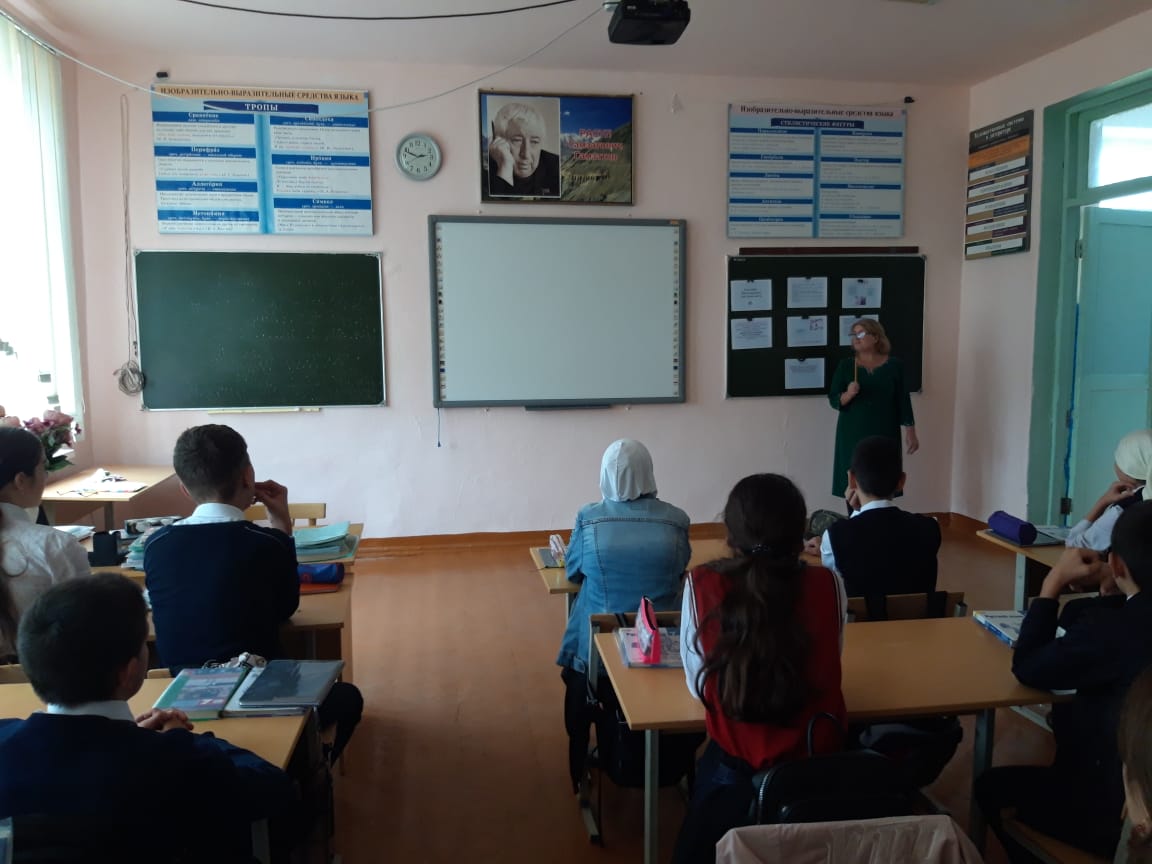 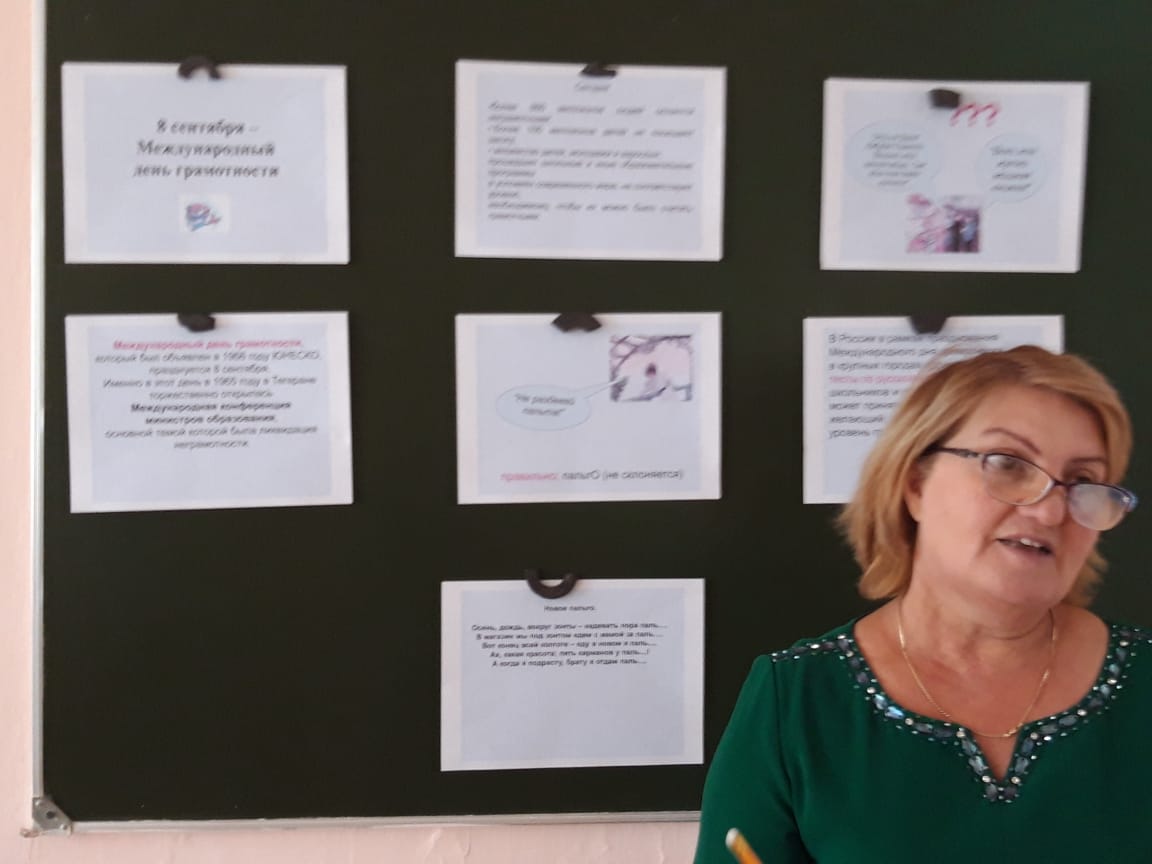 